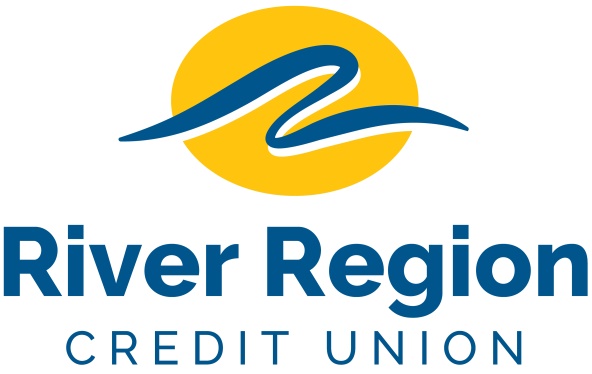 MAINTENANCE ASSISTANT – JEFFERSON CITY, MOFlexible hours of between 20-30 hours per weekProvides general maintenance to the Credit Union’s facilities. General duties include but not limited to: vacuum carpets, mop tile, dust, empty trash, clean windows.Maintain landscaping and outside maintenance: mowing, weed eating, and landscape upkeep.Please email resumes including specific position and availability to: hr@rrcu.orgor mail toRiver Region Credit Union, Attn: Human Resources 3124 W. Edgewood Dr. Jefferson City, MO 65109. EOE